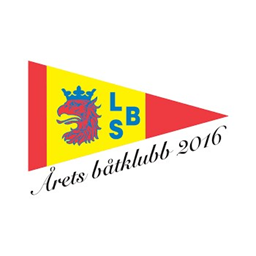 Ändring av klassflagga: Ändring från seglingsföreskrift – klassflagga är inte flagga E utan RS Aero klassflagga.Lomma 221015